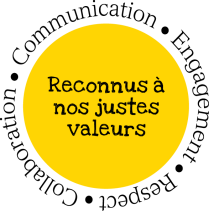 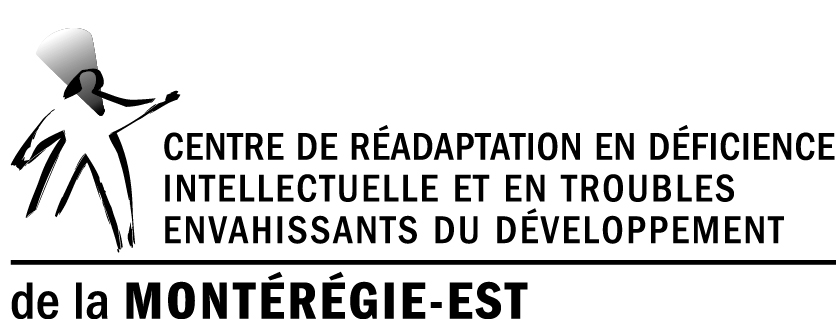 Formulaire de demande de service au 
CRDITED de la Montérégie-EstDate de la demande : RéférentN° Carte d’assurance-maladie et date d’expirationÀ défaut de nous fournir ces informations, nous ne pourrons ouvrir la demande de service.Renseignements généraux sur la personneFratrie  Desservie		  En attenteRégime de protectionGarde légale  Mère et Père    Père    Mère    Garde partagée   Tuteur    Depuis quelle date : Coordonnées des parentsRésumé de l’historique des services reçus et actuels (CSSS, CJM, Autres)Description des besoins de services spécialisésAide-mémoirePour une demande de service au CRDITEDME (services spécialisés)	Indiquer sur le formulaire le numéro d’assurance-maladie et la date d’expiration	Joindre les documents obligatoires en lien avec le diagnostic et autres documents pertinents à la demande	Adresse courriel de la personne ou représentant (pour transmettre notre décision, communication)Nom, PrénomFonctionÉtablissementNom du programmeN° téléphoneNAMDate d’expiration (Année-Mois)NomPrénomPrénomPrénomDate de naissanceDate de naissanceDate de naissanceÂgeÂgeÂgeLangue usuelle Français   Anglais Autre  Français   Anglais Autre  Français   Anglais Autre  Français   Anglais Autre  Français   Anglais Autre Besoin interprèteBesoin interprèteBesoin interprète Oui      Non Oui      NonÉtat civil : Célib.   Marié   Union libre Célib.   Marié   Union libre Célib.   Marié   Union libre Célib.   Marié   Union libre Célib.   Marié   Union libreParentalité (Est-il père / mère?)Parentalité (Est-il père / mère?)Parentalité (Est-il père / mère?) Si oui, Combien d’enfants :  Si oui, Combien d’enfants : AdresseVilleVilleVilleProvinceCode postalCode postalCode postalMilieu de vie :	 Vit seul    Vit avec ses parents    Vit avec sa mère     Vit avec son père		 Autre   Milieu de vie :	 Vit seul    Vit avec ses parents    Vit avec sa mère     Vit avec son père		 Autre   Milieu de vie :	 Vit seul    Vit avec ses parents    Vit avec sa mère     Vit avec son père		 Autre   Milieu de vie :	 Vit seul    Vit avec ses parents    Vit avec sa mère     Vit avec son père		 Autre   Milieu de vie :	 Vit seul    Vit avec ses parents    Vit avec sa mère     Vit avec son père		 Autre   Milieu de vie :	 Vit seul    Vit avec ses parents    Vit avec sa mère     Vit avec son père		 Autre   Milieu de vie :	 Vit seul    Vit avec ses parents    Vit avec sa mère     Vit avec son père		 Autre   Milieu de vie :	 Vit seul    Vit avec ses parents    Vit avec sa mère     Vit avec son père		 Autre   Milieu de vie :	 Vit seul    Vit avec ses parents    Vit avec sa mère     Vit avec son père		 Autre   Milieu de vie :	 Vit seul    Vit avec ses parents    Vit avec sa mère     Vit avec son père		 Autre   Milieu de vie :	 Vit seul    Vit avec ses parents    Vit avec sa mère     Vit avec son père		 Autre   N° tél. domicileN° tél. domicileN° cellulaireN° tél. travailAdresse courriel Adresse courriel Milieu de gardeMilieu de gardeNom de l’écoleNom de l’écoleNiveau de scolaritéNiveau de scolaritéNiveau de scolarité  Aucun PrivéType de régime :	    Tutelle    CuratelleReprésentant PublicType de régime :	    Tutelle    CuratelleReprésentantNom du pèrePrénom du pèrePrénom du pèreLangue usuelle Français   Anglais Autre  Français   Anglais Autre  Français   Anglais Autre Besoin interprèteBesoin interprète Oui      Non Oui      NonAdresse Même que l’usager Même que l’usager Même que l’usagerVilleVilleProvinceCode postalCode postalN° tél. domicileN° cellulaireN° tél. travailN° tél. travailAdresse courriel Nom de la mèrePrénom de la mèrePrénom de la mèreLangue usuelle Français   Anglais Autre  Français   Anglais Autre  Français   Anglais Autre Besoin interprèteBesoin interprète Oui      Non Oui      NonAdresseVilleVilleProvinceCode postalCode postalN° tél. domicileN° cellulaireN° tél. travailN° tél. travailAdresse courriel Établissement Identification des servicesIdentification des servicesIdentification des servicesÉtablissement ActuelsPassésEn attente CRDITED  Précisez    Précisez    Précisez   CJM  Précisez    Précisez    Précisez   CMR  Précisez    Précisez    Précisez   CSSS (CH)  Précisez    Précisez    Précisez   CSSS CETED  Précisez    Précisez    Précisez   CSSS (CLSC)  Précisez    Précisez    Précisez   CH (hors territoire)  Précisez    Précisez    Précisez   CRETCD (clinique régionale d’évaluation des troubles complexes du développement)  Précisez    Précisez    Précisez   Autres :   Précisez    Précisez    Précisez  DÉCRIRE LA SITUATION DE HANDICAP QUI VOUS AMÈNE À DEMANDER DES SERVICES DE 2E LIGNEDiagnostics	Déficience intellectuelleDocuments obligatoires : 	Évaluation psychologique (WISC, WAIS, WPSSI, RAVEN, LEITER)et 	Échelle des comportements adaptatifs (pour la DI légère seulement)Diagnostics	Trouble du trouble du spectre de l’autisme (TSA)Documents obligatoires : 	Évaluation psychiatrique ou pédopsychiatrique par une équipe multidisciplinaire pour 0-18 ansou 	Évaluation psychiatrique pour 18 ans et plusou 	Évaluation réalisée par un psychologue ou un neuropsychologueDiagnostics provisoires	Retard global de développementDocuments obligatoires : 	Évaluation multidisciplinaireou 	Évaluations en orthophonie, ergothérapie et physiothérapieDiagnostics provisoires	Hypothèse TSADocuments obligatoires : 	Évaluation de l’équipe multidisciplinaire (orthophoniste, ergothérapeute, psychoéducateur ou psychologue)ou	Pré-évaluation d’un programme du CSSSet 	Inscrit ou en attente dans une clinique d’évaluationÀ FAIRE PARVENIR AUCRDITED de la Montérégie-est, Bureau de Longueuil, Service AEO1219, rue Maisonneuve, Longueuil (Québec) J4K 2S7ou de préférence par courriel À FAIRE PARVENIR AUCRDITED de la Montérégie-est, Bureau de Longueuil, Service AEO1219, rue Maisonneuve, Longueuil (Québec) J4K 2S7ou de préférence par courriel PPar courrielaeo.crditedme16@ssss.gouv.qc.caTéléphone450-670-3965, poste 2335PPar courrierCRDITED de la Montérégie-EstBureau de Longueuil – Service AEO1219, rue MaisonneuveLongueuil (Québec) J4K 2S7